Application for an ITC Conference GrantANNEX: List of the ITC and NNC (last update: July 2023) 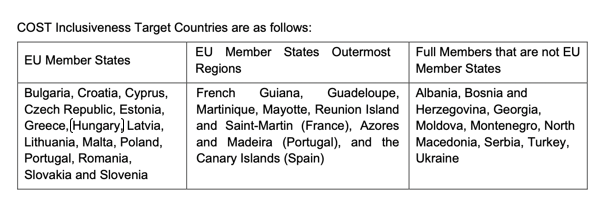 COST Near Neighbour Countries are:  Algeria, Azerbaijan, Egypt, the Faroe Islands, Jordan, Kosovo, Lebanon, Libya, Morocco, Palestine, Syria, and Tunisia. Action NumberCA20113Action NamePROTEOCUREAction TitleA sound proteome for a sound body: targeting proteolysis for proteome remodelingAction Dates01/11/2021 – 31/10/2025The ITC Conference Grants support financially Young Researchers and Innovators (<40 y.o.) from a ProteoCure laboratory in an Inclusiveness Target Country (ITC) / Near Neighbour Country (NNC) for their participation in high-level conferences towards establishing a strong network and increase their visibility in the research community through sharing their work and acquiring new knowledge. The ITC Conference Grants support financially Young Researchers and Innovators (<40 y.o.) from a ProteoCure laboratory in an Inclusiveness Target Country (ITC) / Near Neighbour Country (NNC) for their participation in high-level conferences towards establishing a strong network and increase their visibility in the research community through sharing their work and acquiring new knowledge. 1. Applicant1. ApplicantFull Name ProteoCure Laboratory (name of PI )Position  (PhD student, Post-doc, other)e-mailPhoneName of the Institution Institution Country2. Conference details2. Conference detailsType of Conference (Face to Face or Virtual)Conference titleConference Web-pageConference VenueConference Start and End dates3. Accepted contribution details3. Accepted contribution detailsTitle of the presentationType of the presentation (oral/poster)Co-authorsOther details of the presentation: (e.g. title of the session / track of the conference programme in which the contribution is accepted)4. Relevance of the conference topic to the ProteoCure ActionDescription of the relevance of the Conference to the Action (e.g., MoU objective, deliverable or WG task). (max.500 word) Applicant enters max. 500-word summary here. 5. Motivation and expected impactDescription of the applicant’s motivation to participate in the conference and potential impact on the applicant’s career.  (max.500 word) Applicant enters max. 500-word summary here. 6. Justification of the Grant amount requested 6. Justification of the Grant amount requested Dates of travelTransport type and costAccommodation cost (specify the costs for accommodation and meals not included in the conference fee)Conference feeOther costs(specify the type of cost and the amount)Total Requested Budget7. Additional Required DocumentsDo not forget to send a copy of your abstract, a short CV and the acceptance letter from the conference organizer, together with this application form.E-mail your ITC conference grant application package as a single pdf file entitled with your surname to the ProteoCure Meeting team (meetings@proteocure.eu). Please, write ITC Grant Application in the subject line of your e-mail.